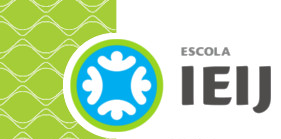 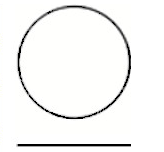 paixão pela leituraBox - Harry Potter: Série Completa - Rowling, J.K. a partir deR$ 259,90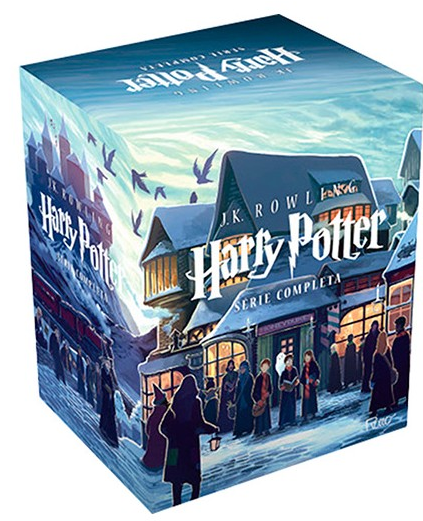 
Os sete livros que contam a trajetória do nosso bruxinho durante seus anos na Escola de Magia e Bruxaria já foram organizados em diversas coleções, boxes e edições, cada um com sua particularidade. A Rocco lançou, em 2015, o box Harry Potter Série Completa, onde as lombadas alinhadas dos livros formam um lindo desenho de Hogwarts.Questão 1Essa embalagem tem o formato de um cubo, como mostra a figura abaixo: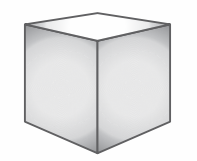 Uma possível planificação dessa embalagem é: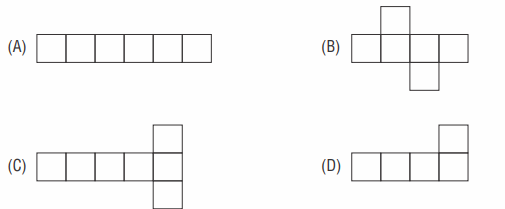 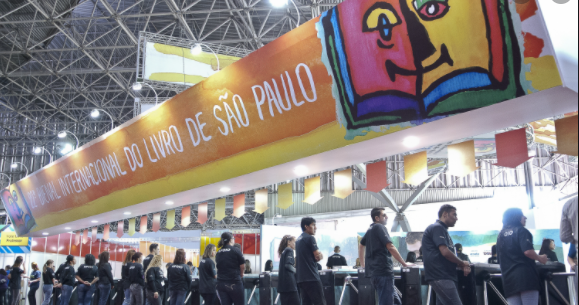 A Bienal Internacional do Livro de São Paulo é o imenso palco que celebra a transformação que os livros fazem na vida das pessoas. Momento de aprender, conhecer autores, realizar sonhos, encontrar novos livros, fazer novos amigos... Expandindo nossa forma de pensar e agir.Questão 2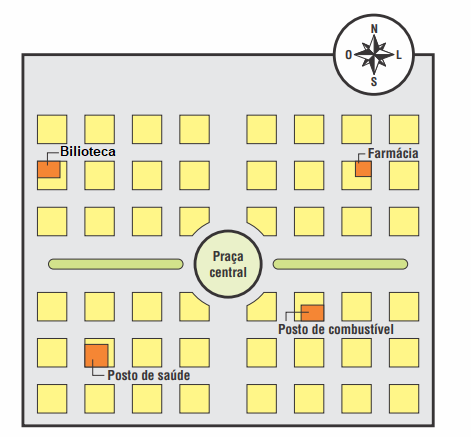 I. Mário saiu da praça central e, orientando-se por esse mapa, caminhou 4 quadras na direção oeste e, depois, 2 quadras na direção norte. Diante do exposto no mapa, aonde Mário parou: (A) Posto de saúde (B) Farmácia (C) Posto de gasolina (D) BibliotecaII. Descreva o caminho de Mário de volta ao ponto inicial. 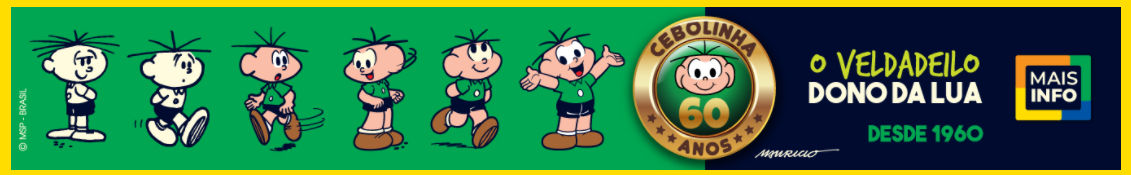 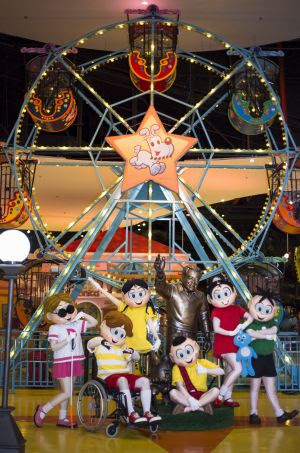 Cebolinha, da ‘Turma da Mônica’, completa 60 anosO personagem Cebolinha, uma das mais carismáticas criações de Maurício de Sousa na Turma da Mônica, completa 60 neste sábado, 24. Surgido em 1960 como um coadjuvante nas tirinhas de Bidu e Franjinha, o filho de Seu Cebola e Dona Cebola se notabilizou por pronunciar de forma errada – ou “elada” – as palavras com a letra R, ganhando popularidade entre os leitores.Questão 3A roda gigante de um parque de diversões gira em torno de um eixo. Uma volta completa corresponde a um movimento de 360 graus ou 360°. Neste momento, quatro personagens estão posicionados na roda gigante. Em relação à posição indicada pela seta , o personagem que fez  da volta é: 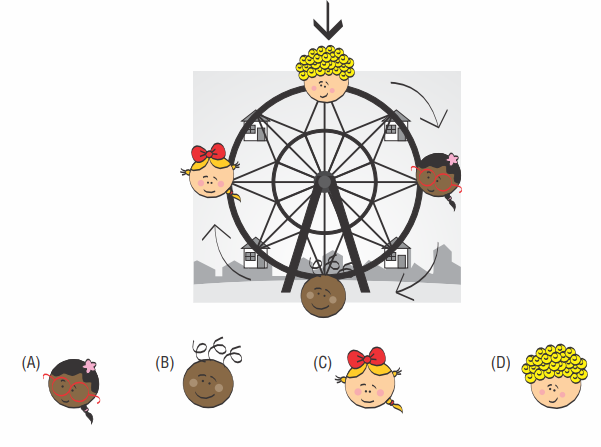 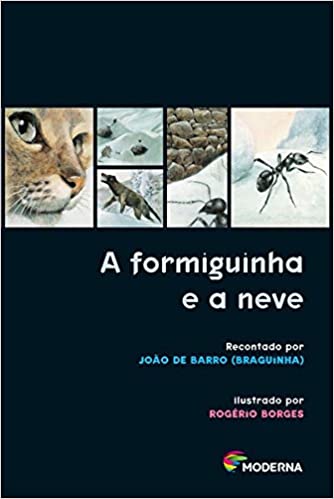 A Formiguinha e a NevePara ouvir essa história, feche os olhos e imagine uma cidadezinha bem bonita, onde bicho fala e homem entende. Ali havia um formigueiro que trabalhava sem parar. Ficava o dia inteiro procurando alimento para que quando o inverno chegasse ele não lhe faltasse.Questão 4Uma formiga está no ponto A da malha mostrada na figura. A malha é formada por retângulos de 3 cm de largura por 4 cm de comprimento. A formiga só pode caminhar sobre os lados ou sobre as diagonais dos retângulos. Qual é a menor distância que a formiga deve percorrer para ir de A até B?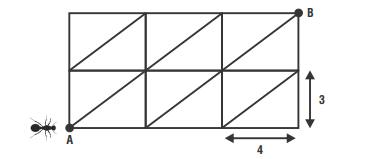 	Trace uma linha sobre a figura para mostrar o caminho. 	Explique como você pensou. Questão 5Desenhe o caminho para o Pequeno Príncipe chegar ao planeta Terra. 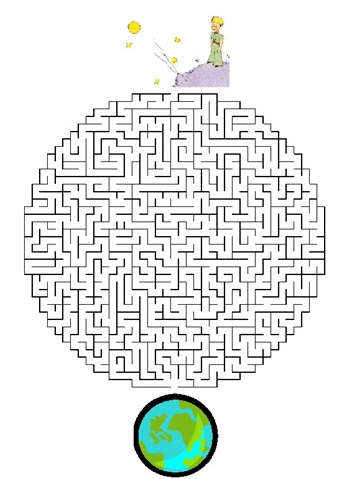 Mostre como você pensou. 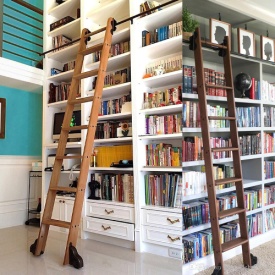 